Memory Laubbäume Memory Laubbäume RückseitenBildlizenzenAhorn: von Thomas Netsch, Wikipedia project, public domainBuche: By Willow (Own work) [GFDL (http://www.gnu.org/copyleft/fdl.html), CC BY-SA 3.0 (http://creativecommons.org/licenses/by-sa/3.0) or CC BY 2.5 (http://creativecommons.org/licenses/by/2.5)], via Wikimedia CommonsEiche: By Maufi at the German language Wikipedia [GFDL (http://www.gnu.org/copyleft/fdl.html) or CC-BY-SA-3.0 (http://creativecommons.org/licenses/by-sa/3.0/)], via Wikimedia CommonsBirke: By Philippe Giabbanelli (Own work) [CC BY 3.0 (http://creativecommons.org/licenses/by/3.0)], via Wikimedia CommonsGingko By THOR (originally posted to Flickr as Gingko Leaf) [CC BY 2.0 (http://creativecommons.org/licenses/by/2.0)], via Wikimedia CommonsLinde: von JoJan, GNU Lizenz, WikimediaKastanie: von Nikanos (Eigenes Werk) [CC BY-SA 2.5 (http://creativecommons.org/licenses/by-sa/2.5)], via Wikimedia CommonsPflaume: von Cherubino (Eigenes Werk) [CC BY-SA 3.0 (http://creativecommons.org/licenses/by-sa/3.0)], via Wikimedia CommonsBirne: von Keith Weller (USDA, Image Number K5299-1.) [Public domain], via Wikimedia CommonsWalnuss: von Rasbak, GNU Lizenz, WikimediaDesign Rückseite:Freepic.com / http://www.freepik.com  (Designed by Freepik)Ahorn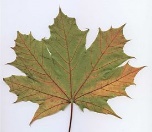 Linde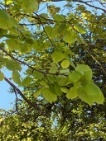 Birke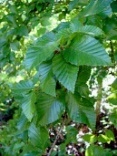 Kastanie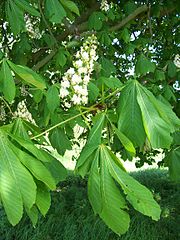 Buche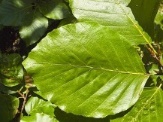 Pflaume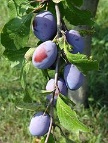 Gingko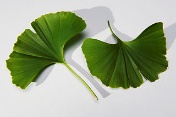 Walnuss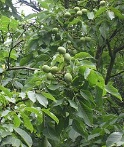 Eiche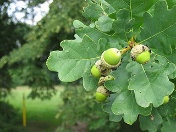 Birne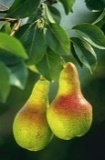 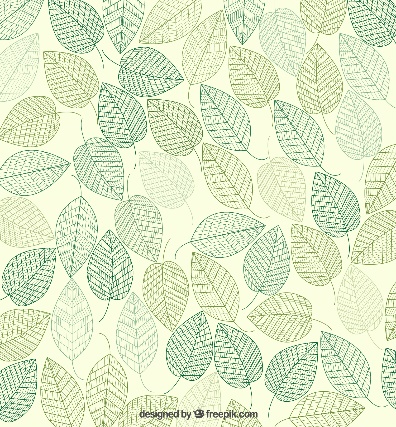 